Лектор ( викладач(і))УКРАЇНСЬКИЙ ДЕРЖАВНИЙ УНІВЕРСИТЕТ НАУКИ І ТЕХНОЛОГІЙУКРАЇНСЬКИЙ ДЕРЖАВНИЙ УНІВЕРСИТЕТ НАУКИ І ТЕХНОЛОГІЙ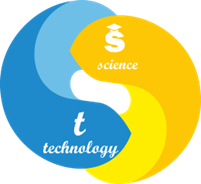 СИЛАБУС «СИСТЕМИ УПРАВЛІННЯ ЯКІСТЮ»Статус дисципліниОбов’язкова навчальна дисципліна професійної підготовкиКод та назва дисципліниОК7 Системи управління якістюКод та назва спеціальності та спеціалізації (за наявності)152 – Метрологія та інформаційно-вимірювальна технікаНазва освітньої програмиЯкість, стандартизація, сертифікація та метрологіяОсвітній ступіньДругий (магістерський)Обсяг дисципліни(кредитів ЄКТС)6Терміни вивченнядисципліни1 семестр (півсеместр 1 та півсеместр 2)Назва кафедри, яка викладає дисципліну, абревіатурне позначенняСистем якості, стандартизації та метрології (СЯСМ)Мова викладанняУкраїнськаФото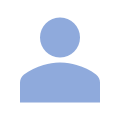 (за бажанням)Проф., докт. техн. наук Должанський Анатолій МихайловичКорпоративний Е-mail: a.m.dolzhanskiy @ust.edu.uae-mail: a.dolzhanskiy@gmail.comЛінк на персональну сторінку викладача на сайті кафедри https://nmetau.edu.ua/ua/mdiv/i2037/p-2/e473Канд. техн. наук, доцент Бондаренко Оксана Анатоліївна Корпоративний Е-mail: o.a.bondarenko@ust.edu.uae-mail: sana105oksana105@gmail.comЛінк на персональну сторінку викладача на сайті кафедри https://nmetau.edu.ua/ua/mdiv/i2037/p-2/e2248Фото(за бажанням)Лінк на дисципліну (за наявністю) Фото(за бажанням)Пр. Гагаріна, 4, кімн. 268Передумови вивчення дисципліниПередумовами для вивчення дисципліни є наявність загальної соціальної та технічної культури на рівні не нижче випускника бакалаврату за будь-якою спеціальністю.Мета навчальної дисципліниЗасвоєння знань щодо основних підходів до організації робіт з управління якістю продукції у відповідності, здебільшого, до стандартів ДСТУ ISO серії 9000 на системи управління якістю та придбання умінь та навичок з побудові та забезпечення функціонування таких систем на підприємствах та в організаціях різних сфер діяльності.Очікувані результати навчанняОРН1. Поясняти та класифікувати основні поняття, принципи, методи та інструменти із забезпечення якості продукції, процесів і систем на різних етапах їх життєвого циклу.Очікувані результати навчанняОРН2. Застосовувати сучасні теоретичні знання і практичні навички, необхідні для розв’язання завдань із забезпечення якості техніко-організаційних систем, процесів і продукції (послуг) у будь-якій предметній області економічної діяльності з використанням новітніх нормативних документів з побудови та функціонування складових систем якості.Очікувані результати навчанняОРН3. Розробляти методичні та нормативні документи, що стосуються управління якістю з плануванням ефективності рішень для різних стадій життєвого циклу продукції; вдосконалювати систему управління якістю організації.Очікувані результати навчанняОРН4. Виявляти сутність проблем при розробці та дослідженні ефективності функціонування системи якості в організації.Очікувані результати навчанняОРН5. Перевіряти систему якості у цілому та окремі її елементи на відповідність вимогам нормативних документів та стейкхолдерів.Зміст дисципліниРозділ 1. Принципи та методологія управління якістюРозділ 2. Функції систем управління якістюРозділ 3. Стандарти систем управління якістюРозділ 4. Створення систем управління якістю та забезпечення їх функціонуванняРозділ 5. Оцінка відповідності систем управління якістюРозділ 6. Документація системи якості (курсова робота)Контрольні  заходи та критерії оцінюванняОцінювання кожного розділу здійснюється за 12-бальною шкалою. Оцінювання розділів 1, 2 та 3 здійснюється за результатами виконання контрольної роботи РК1 у тестовій формі.Оцінювання розділів 4 та 5 здійснюється за результатами виконання контрольної роботи РК2 у тестовій формі.Оцінювання розділу 6 здійснюється за результатами захисту курсової роботи з отриманням оцінки РК3. Необхідною умовою отримання позитивної оцінки з розділів 1, 2, 3, 4 та 5 є відпрацювання та надання звіту з усіх практичних робіт (та індивідуального завдання – для студентів заочної форми навчання) відповідного розділу.  Семестрова оцінка першого півсеместру визначається як середнє арифметичне оцінок 1, 2 та 3 розділів з округленням до цілого числа. Семестрова оцінка другого півсеместру визначається як середнє арифметичне оцінок 4, 5 та 6 розділів з округленням до цілого числа. Підсумкова оцінка дисципліни визначається як середнє арифметичне оцінок 6-ти розділів з округленням до цілого числа.Політика викладанняОтримання незадовільної (нижчої за 4 бали) оцінки з певного розділу або її відсутність через відсутність здобувача на контрольному заході не створює  підстав для недопущення здобувача до наступного контрольного заходу. Здобувач не допускається до підсумкового контролю за відсутності позитивної оцінки (не нижче 4 балів) хоча б з одного із розділів.Оскарження процедури та результатів оцінювання розділів та  підсумкового оцінювання з боку здобувачів освіти здійснюється у порядку, передбаченому «Положенням про організацію освітнього процесу в УДУНТ».Порушення академічної доброчесності з боку здобувачів освіти, які, зокрема, можуть полягати у користуванні сторонніми джерелами інформації на контрольних заходах, фальсифікації або фабрикації результатів досліджень, що виконувались на практичних і лабораторних заняттях, тягнуть відповідальність у вигляді повторного виконання сфальсифікованої роботи та повторного проходження процедури оцінювання.Засоби навчанняНавчальний процес передбачає використання графічних засобів: схем, плакатів, копій документів тощо,  комп’ютеризованих робочих місць для проведення інтерактивних лекцій, практичних, лабораторних робіт та виконання курсової роботи, прикладного програмного забезпечення для підтримки дистанційного навчання: ZOOM, Google Class тощо.Навчально-методичне забезпеченняОсновна література:Системи менеджменту якості / А.М. Должанський, Н.М. Мосьпан, І.М. Ломов, О.С. Максакова. Дніпропетровськ : «Свідлер А.Г.», 2017. 563 с.ДСТУ ISO серій 9000, 14000, 22000, 26000, 27000, 31000, 45000, ISO 50001 (актуалізовані версії).  ДСТУ ISO 19011. Настанови щодо здійснення аудитів систем менеджменту якості. Київ : Держстандарт України (актуалізована версія).Допоміжна література:Закони України «Про стандартизацію», «Про підтвердження відповідності», «Про акредитацію органів з оцінки відповідності», «Про метрологію та метрологічну діяльність», «Про стандарти, технічні регламенти та процедури оцінки відповідності» (актуалізовані редакції).Зелена книга. Про політику адаптації національного законодавства у сфері технічного регулювання та споживчої політики до європейських вимог. Київ : Держспоживстандарт України, 2006. 80 с.Модель досконалості Європейського фонду управління якістю.  Київ : МЦ «ПРИРОСТ» : ЄФУЯ, 2001. 15 с.Коментарі до моделі досконалості Європейського фонду управління якістю та рекомендації з проведення самооцінки підприємств (для учасників Українського національного конкурсу з якості). Київ : МЦ «ПРИРОСТ», 2001.  27 с.Положення про виконання кваліфікаційної роботи в Українському державному університеті науки і технологій : рукопис / Розробники: Радкевич А.В. та ін.  Дніпро : УДУНТ. 2022. 47 с. (з конкретизацією від Груп забезпечення якості освітніх програм за спеціальністю 152 – Метрологія та інформаційно-вимірювальна техніка).Інформаційні ресурси в Інтернеті